Nov2019Sunmontuewedthufrisat0102WR-Rocky Mountain Invitational03040506070809Daylight Savings Time EndsCoordinating Council8th Grade – ISU Career EventGBB-MVMS @ Eagle RockGBB-Madison @ MVMSAssembly – (C.Kartchner)WR-MVMS @ Eagle RockGBB-Taylorview @ MVMSWR-Pocatello Middle SchoolClassic10111213141516Veterans DayVeterans Assembly 8:40amFaculty MeetingGBB-Shelley @ MVMSWR-MVMS @ SandcreekGBB-Rocky Mt @ MVMSWR-Rigby @ MVMSGBB-MVMS @ RigbyWR-Spartan MS Challenge @ Minico17181920212223MVMS Choir & Orchestra Concert 6:00 @ MVMSGBB-MVMS @ Black Canyon MSWR-Taylorview @ MVMSGBB-MVMS @ SandcreekEnd of 1st Trimester2-Hr Early Release (K-8)WR-Robert Stuart Inv @ Canyon Ridge24252627282930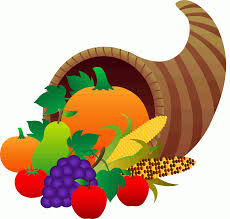 Thanksgiving Day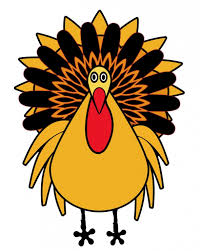 